Latvijas Universitātes 75. konferenceBibliotēkzinātnes un informācijas zinātne sekcijaCeturtdien, 2018. gada 1. martā (no 9.00 – 17.20)Latvijas Universitātes Humanitāro un sociālo zinātņu centra konferenču zālēKalpaka bulvārī 4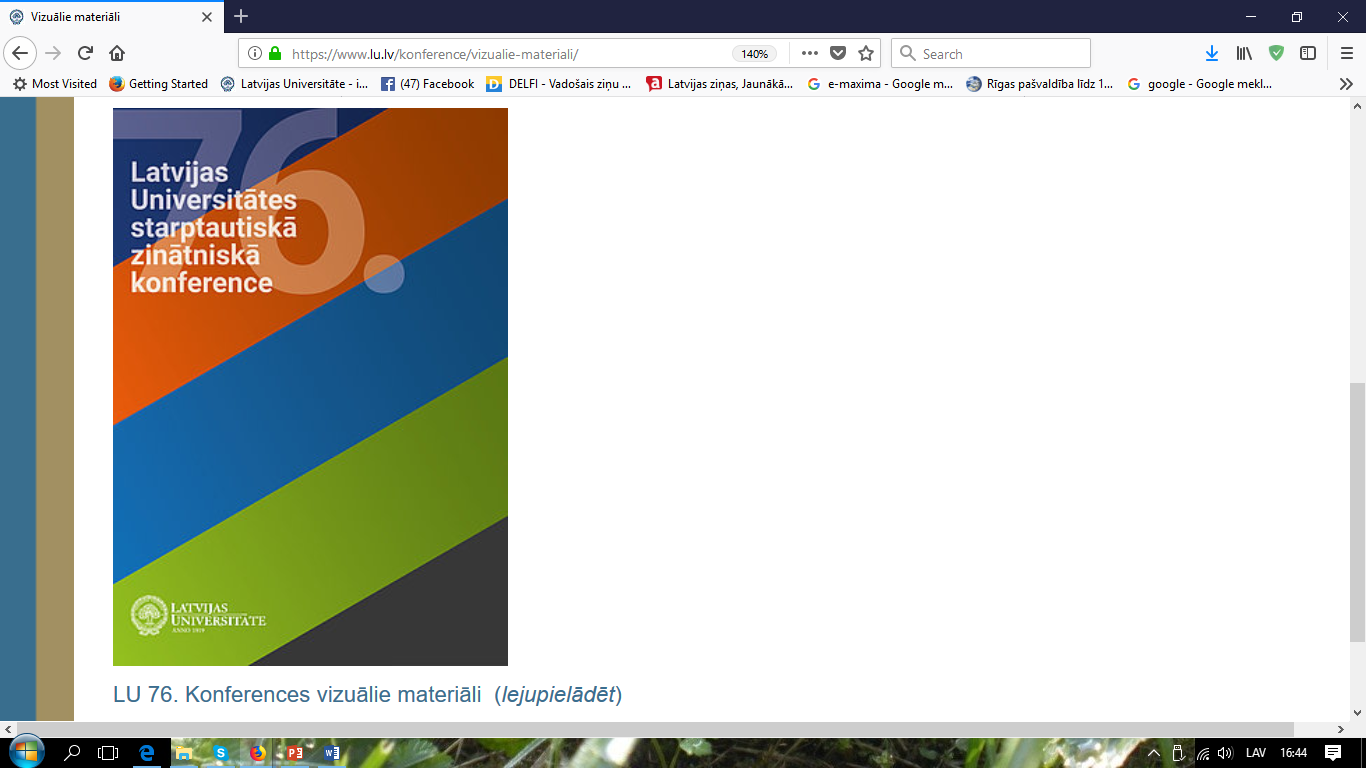 9.00 – 9.30 Reģistrēšanās9.00 – 9.30 Reģistrēšanās9.00 – 9.30 Reģistrēšanās9.30 – 11.15 1. apakšsekcija. Moderatore Mārīte Saviča9.30 – 11.15 1. apakšsekcija. Moderatore Mārīte Saviča9.30 – 11.15 1. apakšsekcija. Moderatore Mārīte Saviča9.30–9.45Aldona VolkovaLU Bibliotēkas pieredze informācījpratības veicināšanā9.45–10.00Ilona Vēliņa ŠvilpeStudiju programmu informacionālā nodrošinājuma analīze LU Bibliotēkā: situācija, viedokļi, rekomendācijas10.00–10.15Asnāte PūcēnaLU Bibliotēkas lietotāju paradumi Dabaszinātņu bibliotēkā10.15–10.30Emīls Mārtiņš RiekstiņšLU Bibliotēkas pakalpojumi – ārvalstu studentu  redzējums10.30–10.45Sandra CīruleBibliotekārs darba īpatnības nelielā kopienā10.45–11.00Baiba HolmaIzaicinājumi ikdienas informācijpratības apguvē11.00–11.15Daina PakalnaStudentu pētnieciskie darbi Informācijas un bibliotēku studiju nodaļā11.15 – 11.30 Jautājumi un diskusija11.15 – 11.30 Jautājumi un diskusija11.15 – 11.30 Jautājumi un diskusija11.30 – 12.00 Kafijas pauze11.30 – 12.00 Kafijas pauze11.30 – 12.00 Kafijas pauze12.00 – 13.45 2. apakšsekcija. Moderatore Daina Pakalna12.00 – 13.45 2. apakšsekcija. Moderatore Daina Pakalna12.00 – 13.45 2. apakšsekcija. Moderatore Daina Pakalna12.00–12.15Santa LozdaPatentu informācijas lietotprasme12.15–12.30Rita KureleLasīšana drukātā un elektroniskā vidē12.30–12.45Viesturs Zanders“Latvju enciklopēdija" (1950-1962): tapšana un atbalsis12.45–13.00Ojārs Lāms Jēkabs Lautenbahs un akadēmiskās latvistikas sākotne13.00–13.15Ilga MantinieceJēkaba Lautenbaha manuskripti LU Bibliotēkas krājumā13.15–13.30Vēsma KlūgaIeraksti Jēkaba Lautenbaha kolekcijas grāmatās13.30 – 13.45 Jautājumi un diskusija13.30 – 13.45 Jautājumi un diskusija13.30 – 13.45 Jautājumi un diskusija13.45 Izstādes ,,LU profesora Jēkaba Lautenbaha mantojums'' atklāšana13.45 Izstādes ,,LU profesora Jēkaba Lautenbaha mantojums'' atklāšana13.45 Izstādes ,,LU profesora Jēkaba Lautenbaha mantojums'' atklāšana